SPLENOMEGALY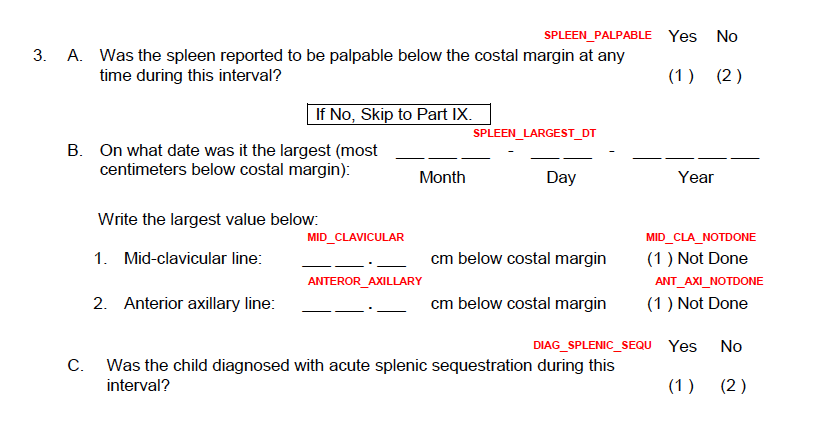 ACUTE SPLEEN _ SEQUESTRATION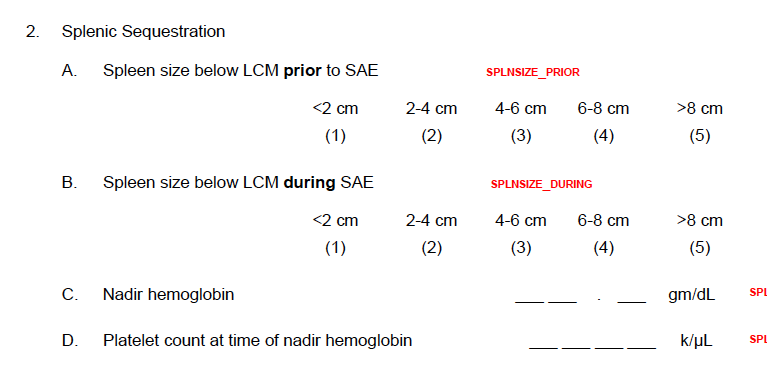 DEFINITION OF SPLENOMEGALY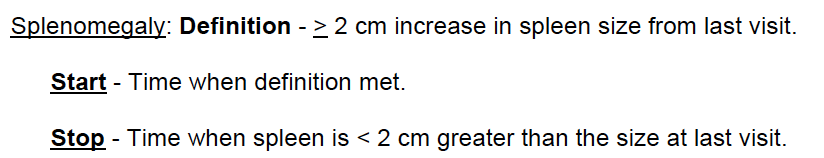 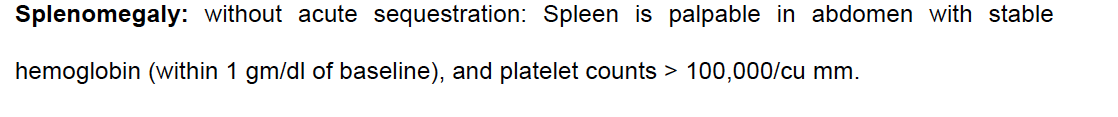 Details on measuring spleen size by USG and function by LS scan MOO pg 53 – NOT COREReference: Thompson, B. W., Miller, S. T., Rogers, Z. R., Rees, R. C., Ware, R. E., Waclawiw, M. A., Iyer, R. V., Casella, J. F., Luchtman-Jones, L., Rana, S., Thornburg, C. D., Kalpatthi, R. V., Barredo, J. C., Brown, R. C., Sarnaik, S., Howard, T. H., Luck, L., & Wang, W. C. (2010). The pediatric hydroxyurea phase III clinical trial (BABY HUG): challenges of study design. Pediatric blood & cancer, 54(2), 250–255. https://doi.org/10.1002/pbc.22269